MondayTuesdayWednesdayThursdayFriday1Breakfast: Milk,WG French Toast, Syrup & FruitLunch: Milk,Chili, WG Cheese Toast, Salad, Ranch, FruitSnack: Graham Crackers & Fruit Cup2Breakfast: Milk,Grits, Shredded Cheese & FruitLunch: Milk,Meatball Subs, Baked Chips, Celery, Ranch, Fruit  Snack: WG Cereal & Yogurt3Breakfast: Milk,WG Pancakes, Syrup & FruitLunch: Milk,BBQ Sandwich on WG Bun, Baked Beans, FruitSnack: Crackers & String Cheese4Breakfast: Milk,Green Eggs, Ham & FruitLunch: Milk,WG Pepperoni Pizza, Corn, FruitSnack: Goldfish & 100% Juice5Breakfast: Milk,Sausage, 1/2 WG toast & 100% orange juiceLunch: Milk,Sloppy Joes on WG Bun, Peas & Carrots, FruitSnack: Animal Crackers & 100% Juice8Breakfast: Milk,WG Waffles, Syrup & FruitLunch: Milk, Turnip Greens, Pinto Beans, Corn Bread Muffins, FruitSnack: Chex Mix & 100% Juice9Breakfast: Milk,Grits, Shredded Cheese & FruitLunch: Milk,Macaroni & Cheese, Peas & Carrots, FruitSnack: WG Crackers & Cheese Cubes10Breakfast: Milk,WG Pancakes, Syrup & FruitLunch: Milk,Fish Sticks, Cole Slaw, Ketchup, Tartar Sauce, FruitSnack: NutriGrain Bar & 100% Juice11Breakfast: Milk,Sausage, 1/2 WG toast & 100% orange juiceLunch: Milk, Beef Nachos, Shredded Cheese, Lettuce, Salsa, Sour Cream, FruitSnack: Granola & Yogurt12Breakfast: Milk,WG French Toast, Syrup & FruitLunch: Milk,WG Spaghetti and Meat Sauce, Salad, Ranch, FruitSnack: Graham Crackers & Fruit Cup15Breakfast: Milk,WG Waffles, Syrup & FruitLunch: Milk,Chicken Noodle Soup,  Crackers, Sweet Peas, FruitSnack: Graham Crackers & Fruit Cup16 Breakfast: Milk,Grits, Shredded Cheese & FruitLunch: Milk,Salisbury Steak & Gravy, Mashed Potatoes, WG Roll, Fruit Snack: WG Cereal & Yogurt17Breakfast: Milk,WG Pancakes, Syrup & FruitLunch: Milk,Chicken Patty, Mixed Vegetables, Mashed Potatoes, FruitSnack: Crackers & String Cheese18Breakfast: Milk,Sausage, 1/2 WG toast & 100% orange juiceLunch: Milk, Chicken Quesadilla with Cheese, Salad, Ranch, FruitSnack: Goldfish & 100% Juice19Breakfast: Milk,WG French Toast, Syrup & FruitLunch: Milk, Meatballs & Gravy, Mashed Potatoes, WG Roll, Fruit Snack: Animal Crackers & 100% Juice22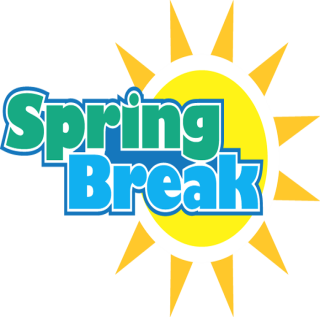 2324252629Breakfast: Milk,WG Waffles, Syrup & FruitLunch: Milk,WG Chicken Nuggets, Baked Tots, Ketchup, FruitSnack: Chex Mix & 100% Juice30Breakfast: Milk,Grits, Shredded Cheese & FruitLunch: Milk,WG Cheese Pizza, Corn, FruitSnack: Crackers & Cheese Cubes 31Breakfast: Milk,WG Pancakes, Syrup & FruitLunch: Milk, Taco Salad with Ground Turkey, Shredded Lettuce & Cheese, Tortilla Chips, FruitSnack: NutriGrain Bar & 100% Juice